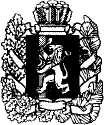 АДМИНИСТРАЦИЯ МАНСКОГО РАЙОНА КРАСНОЯРСКОГО КРАЯПОСТАНОВЛЕНИЕОб утверждении порядка размещения сведений о доходах, об имуществе и обязательствах имущественного характера, представленных лицами, замещающими должности муниципальной службы, и членов их семей, об источниках получения средств, за счет которых совершены сделки (совершена сделка), на официальном сайте администрации Манского района, и представления их для опубликования средствам массовой информацииВ соответствии со статьями 8, 8.1 Федерального закона от 25.12.2008 № 273-ФЗ «О противодействии коррупции», статьей 10 Федерального закона от 09.02.2009 № 8-ФЗ «Об обеспечении доступа к информации о деятельности государственных органов и органов местного самоуправления», статьей 8 Федерального закона от 03.12.2012 № 230-ФЗ «О контроле за соответствием расходов лиц, замещающих государственные должности, и иных лиц их доходам», статьей 2 Закона Красноярского края от 07.07.2009 № 8-3542 «О представлении гражданами, претендующими на замещение должностей муниципальной службы, замещающими должности муниципальной службы и муниципальные должности, сведений о доходах, об имуществе и обязательствах имущественного характера, а также о представлении лицами, замещающими должности муниципальной службы и муниципальные должности, сведений о расходах», руководствуясь п. 1 ст. 35 Устава района администрация района ПОСТАНОВЛЯЕТ:1. Утвердить Порядок размещения сведений о доходах, об имуществе и обязательствах имущественного характера, представленных лицами, замещающими должности муниципальной службы, и членов их семей, об источниках получения средств, за счет которых совершены сделки (совершена сделка), на официальном  сайте администрации Манского района, и представления их для опубликования средствам массовой информации согласно приложению.2. Признать утратившими силу:Постановление администрации Манского района от 14.10.2013 № 974 «Об утверждении порядка размещения сведений о доходах, об имуществе и обязательствах имущественного характера, представленных лицами, замещающими должности муниципальной службы, и членов их семей, об источниках получения средств, за счет которых совершена сделка, на официальном сайте администрации Манского района»;Постановление администрации Манского района от 03.04.2017 № 321 «О внесении изменений в постановление администрации района от 14.10.2013 г. № 974 «Об утверждении порядка размещения сведений о доходах, об имуществе и обязательствах имущественного характера, представленных лицами, замещающими должности муниципальной службы, и членов их семей, об источниках получения средств, за счет которых совершена сделка, на официальном сайте администрации Манского района»;3. Настоящее постановление вступает в силу со дня, следующего за днем его официального опубликования.Глава района 				             				А.А. ЧерныхПриложение к постановлению администрации района от______________№____Порядок размещения сведений о доходах, об имуществе и обязательствах имущественного характера, представленных лицами, замещающими должности муниципальной службы, и членов их семей, об источниках получения средств, за счет которых совершены сделки (совершена сделка), на официальном сайте администрации Манского района, и представления их для опубликования средствам массовой информации1. Настоящий Порядок регулирует механизм размещения следующих сведений на официальном сайте администрации Манского района (далее-сайт):сведения о доходах, об имуществе и обязательствах имущественного характера муниципальных служащих, замещающих должности муниципальной службы, включенные в перечни должностей, а также представленные указанными лицами сведения о доходах, об имуществе и обязательствах имущественного характера их супруг (супругов) и несовершеннолетних детей;сведения об источниках получения средств, за счет которых совершены сделки (совершена сделка) по приобретению земельного участка, другого объекта недвижимости, транспортного средства, ценных бумаг, акций (долей участия, паев в уставных (складочных) капиталах организаций), цифровых финансовых активов, цифровой валюты, если общая сумма таких сделок превышает общий доход муниципальных служащих, замещающих должности муниципальной службы, включенные в перечни должностей, и их супруг (супругов) за три последних года, предшествующих отчетному периоду, представленные в соответствии с Федеральным законом от 3 декабря 2012 года N 230-ФЗ "О контроле за соответствием расходов лиц, замещающих государственные должности, и иных лиц их доходам" (далее – сведения об источниках получения средств, за счет которых совершены сделки)2. На сайте размещаются следующие сведения, представленные должностным лицом:1) о годовом доходе муниципального служащего, его супруги (супруга) и несовершеннолетних детей;2) о перечне объектов недвижимого имущества, принадлежащих муниципальному служащему, его супруге (супругу) и несовершеннолетним детям на праве собственности или находящихся в их пользовании, с указанием вида, площади и страны расположения каждого из них;3) о перечне транспортных средств с указанием вида и марки, принадлежащих на праве собственности муниципальному служащему, его супруге (супругу) и несовершеннолетним детям.4) сведения об источниках получения средств, за счет которых совершены сделки.3. В размещаемых на сайте сведениях запрещается указывать:1) иные сведения (кроме указанных в пункте 2 настоящего Порядка) о доходах должностного лица, его супруги (супруга) и несовершеннолетних детей, об имуществе, принадлежащем на праве собственности указанным лицам, и об их обязательствах имущественного характера;2) персональные данные супруги (супруга), несовершеннолетних детей и иных членов семьи должностного лица;3) данные, позволяющие определить место жительства, почтовый адрес, телефон и иные индивидуальные средства коммуникации должностного лица, его супруги (супруга), несовершеннолетних детей и иных членов семьи соответствующего лица;4) данные, позволяющие определить местонахождение объектов недвижимого имущества, принадлежащих должностному лицу, его супруге (супругу), несовершеннолетним детям и иным членам семьи на праве собственности или находящихся в их пользовании;5) информацию, отнесенную к государственной тайне или являющуюся конфиденциальной.4. На основании сведений о доходах, расходах, об имуществе и обязательствах имущественного характера, представленных должностными лицами, отдел правовой и организационной работы формирует сводную таблицу сведений о доходах, об имуществе и обязательствах имущественного характера, об источниках получения средств, за счет которых совершены сделки (совершена сделка), по форме согласно приложению к настоящему Порядку (далее - сводная таблица) в течение 13 рабочих дней со дня истечения срока, установленного для их подачи и в течение 1 рабочего дня размещает сводную таблицу на сайте.5. Руководителям структурных подразделений с правами юридического лица:- назначить ответственных за формирование сводной таблицы сведений о доходах, об имуществе и обязательствах имущественного характера, об источниках получения средств, за счет которых совершены сделки (совершена сделка);  - направлять сводную таблицу в отдел правовой и организационной работы в течение 13 рабочих дней со дня истечения срока, установленного для подачи сведений о доходах, об имуществе и обязательствах имущественного характера, об источниках получения средств, за счет которых совершены сделки (совершена сделка).6. При размещении на сайте сведений о доходах, об имуществе и обязательствах имущественного характера, об источниках получения средств, за счет которых совершены сделки (совершена сделка), за каждый последующий год сведения, размещенные в предыдущие годы, сохраняются на сайте.7. В случае поступления в администрацию района, структурное подразделение администрации района запроса средства массовой информации о представлении для опубликования сведений о доходах, об имуществе и обязательствах имущественного характера, представленных муниципальными служащими (далее в настоящем пункте - запрос), отдел правовой и организационной работы либо, руководитель структурного подразделения:1) в течение 3 дней со дня поступления запроса сообщает о запросе муниципальному служащему, в отношении которого поступил запрос;2) в течение 7 дней со дня поступления запроса:обеспечивает представление средству массовой информации сведений о доходах, об имуществе и обязательствах имущественного характера в объеме и с учетом запрета, указанных в 2, 3 настоящего Порядка, - при наличии указанных сведений и поступлении запроса до их размещения на официальном сайте Манского района;обеспечивает направление средству массовой информации прямой ссылки на размещенные на официальном сайте Манского района сведения о доходах, об имуществе и обязательствах имущественного характера - при наличии указанных сведений и поступлении запроса после их размещения на официальном сайте Манского района;обеспечивает направление средству массовой информации сообщения о невозможности представления запрашиваемых сведений о доходах, об имуществе и обязательствах имущественного характера - при их отсутствии.Начальник отдела правовой и организационной работы						         С.Г. РезниковПриложение к порядку размещения сведений о доходах, об имуществе и обязательствах имущественного характера, представленных лицами, замещающими должности муниципальной службы, и членов их семей, об источниках получения средств, за счет которых совершены сделки (совершена сделка), на официальном сайте администрации Манского района, и представления их для опубликования средствам массовой информацииСВЕДЕНИЯ О ДОХОДАХ,ОБ ИМУЩЕСТВЕ И ОБЯЗАТЕЛЬСТВАХ ИМУЩЕСТВЕННОГО ХАРАКТЕРА,ПРЕДСТАВЛЕННЫЕ ЛИЦАМИ, ЗАМЕЩАЮЩИМИ ДОЛЖНОСТИ МУНИЦИПАЛЬНОЙ СЛУЖБЫ, ОБ ИСТОЧНИКАХПОЛУЧЕНИЯ СРЕДСТВ, ЗА СЧЕТ КОТОРЫХ СОВЕРШЕНЫ СДЕЛКИ (СОВЕРШЕНА СДЕЛКА)--------------------------------<1> Фамилия, имя, отчество супруга (супруги), несовершеннолетних детей не указываются, указываются слова "супруг", "супруга" или "несовершеннолетний ребенок".<2> Место работы и должность супруга (супруги), а также место учебы и (или) место работы (должность) несовершеннолетних детей не указываются.<3> Указывается доход за отчетный период, указанный в строке 7 раздела 1 сведений, представленных по форме, утвержденной Указом Президента РФ от 23.06.2014 № 460 «Об утверждении формы справки о доходах, расходах, об имуществе и обязательствах имущественного характера и внесении изменений в некоторые акты Президента Российской Федерации».<4> Указывается земельный участок, другой объект недвижимости, транспортное средство, ценные бумаги, акции (доли участия, паи в уставных (складочных) капиталах организаций), цифровые финансовые активы, цифровая валюта без указания данных, указанных в пункте 3 Порядка размещения сведений о доходах, об имуществе и обязательствах имущественного характера, представленных лицами, замещающими должности муниципальной службы, и членов их семей, об источниках получения средств, за счет которых совершены сделки, на официальном сайте администрации Манского района.<5> Указываются виды источников получения средств без указания размера (суммы): доход по основному месту службы (работы), доход от иной разрешенной законом деятельности, доход от вкладов в банках и иных кредитных организациях, накопления за предыдущие годы, наследство, дар, заем, ипотека, иные кредитные обязательства, доход от продажи имущества, другое.Приложение к Порядку размещения сведений о доходах, об имуществе и обязательствах имущественного характера, представленных лицами, замещающими должности муниципальной службы, и членов их семей, об источниках получения средств, за счет которых совершены сделки на официальном  сайте администрации Манского районаСВЕДЕНИЯ О ДОХОДАХ,ОБ ИМУЩЕСТВЕ И ОБЯЗАТЕЛЬСТВАХ ИМУЩЕСТВЕННОГО ХАРАКТЕРА,ПРЕДСТАВЛЕННЫЕ ЛИЦАМИ, ЗАМЕЩАЮЩИМИ ДОЛЖНОСТИ МУНИЦИПАЛЬНОЙ СЛУЖБЫ, ОБ ИСТОЧНИКАХПОЛУЧЕНИЯ СРЕДСТВ, ЗА СЧЕТ КОТОРЫХ СОВЕРШЕНЫ СДЕЛКИ--------------------------------<1> Фамилия, имя, отчество супруга (супруги), несовершеннолетних детей не указываются, указываются слова "супруг", "супруга" или "несовершеннолетний ребенок".<2> Место работы и должность супруга (супруги), а также место учебы и (или) место работы (должность) несовершеннолетних детей не указываются.<3> Указывается доход за отчетный период, указанный в строке 6 раздела 1 сведений, представленных по форме, утвержденной Указом Губернатора Красноярского края от 10.02.2010 N 10-уг "Об утверждении Положения о представлении гражданами, претендующими на замещение должностей государственной гражданской службы Красноярского края, государственными гражданскими служащими Красноярского края сведений о доходах, об имуществе и обязательствах имущественного характера, проверке достоверности и полноты указанных сведений, порядке их размещения на едином краевом портале "Красноярский край" и (или) на официальном сайте государственного органа Красноярского края".<4> Указывается земельный участок, другой объект недвижимости, транспортное средство, ценные бумаги, акции (доли участия, паи в уставных (складочных) капиталах организаций) без указания данных, указанных в пункте 3 Порядка размещения сведений о доходах, об имуществе и обязательствах имущественного характера, представленных лицами, замещающими муниципальные должности и должности муниципальной службы, об источниках получения средств, за счет которых совершены сделки, на официальном сайте Красноярского края - едином краевом портале "Красноярский край".<5> Указываются виды источников получения средств без указания размера (суммы): доход по основному месту службы (работы), доход от иной разрешенной законом деятельности, доход от вкладов в банках и иных кредитных организациях, накопления за предыдущие годы, наследство, дар, заем, ипотека, иные кредитные обязательства, доход от продажи имущества, другое.29.12.2021                                                    с. Шалинское                                                                  № 826N Наименование муниципального образования  Фамилия,   имя,   отчество <1>Должно сть  <2>Годовой доход (руб.) <3>  Перечень объектов недвижимого   имущества, принадлежащих на праве           собственности             Перечень объектов недвижимого   имущества, принадлежащих на праве           собственности             Перечень объектов недвижимого   имущества, принадлежащих на праве           собственности             Перечень объектов недвижимого        имущества, находящихся в                пользовании              Перечень объектов недвижимого        имущества, находящихся в                пользовании              Перечень объектов недвижимого        имущества, находящихся в                пользовании              Перечень   транспортных   средств,   принадлежащих  на праве   собственности  Перечень   транспортных   средств,   принадлежащих  на праве   собственности    Источники        получения    средств, за счет которых совершены     сделка          Источники        получения    средств, за счет которых совершены     сделка      N Наименование муниципального образования  Фамилия,   имя,   отчество <1>Должно сть  <2>Годовой доход (руб.) <3>вид объектовнедвижимостиплощадь, кв. м     страна   расположениявид объектовнедвижимостиплощадь, кв. м     страна   расположениявид  марка  предметсделки <4>источникиполучения средств <5>1      2           3      4      5        6         7         8           9         10        11      12    13     14      15    N Наименование муниципального образования  Фамилия,   имя,   отчество <1>Должно сть  <2>Годовой доход (руб.) <3>  Перечень объектов недвижимого   имущества, принадлежащих на праве           собственности             Перечень объектов недвижимого   имущества, принадлежащих на праве           собственности             Перечень объектов недвижимого   имущества, принадлежащих на праве           собственности             Перечень объектов недвижимого        имущества, находящихся в                пользовании              Перечень объектов недвижимого        имущества, находящихся в                пользовании              Перечень объектов недвижимого        имущества, находящихся в                пользовании              Перечень   транспортных   средств,   принадлежащих  на праве   собственности  Перечень   транспортных   средств,   принадлежащих  на праве   собственности    Источники        получения    средств, за счет которых совершены     сделка          Источники        получения    средств, за счет которых совершены     сделка      N Наименование муниципального образования  Фамилия,   имя,   отчество <1>Должно сть  <2>Годовой доход (руб.) <3>вид объектовнедвижимостиплощадь, кв. м     страна   расположениявид объектовнедвижимостиплощадь, кв. м     страна   расположениявид  марка  предметсделки <4>источникиполучения средств <5>1      2           3      4      5        6         7         8           9         10        11      12    13     14      15    